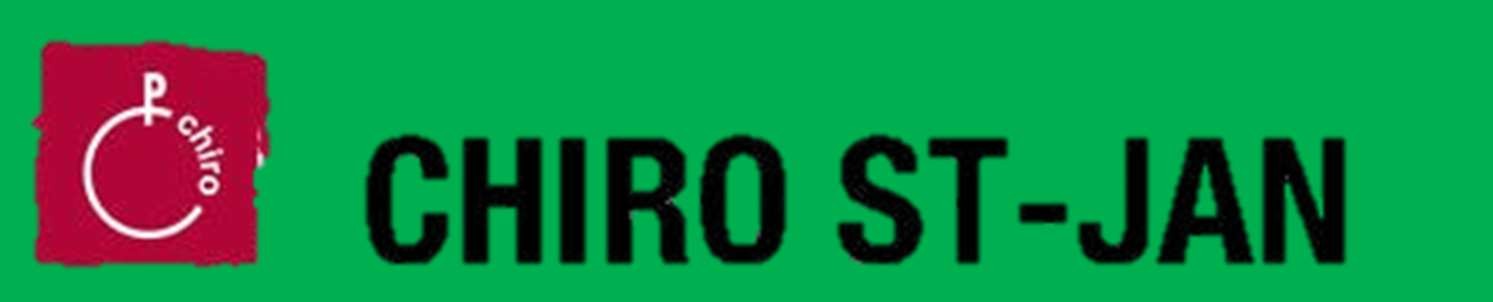 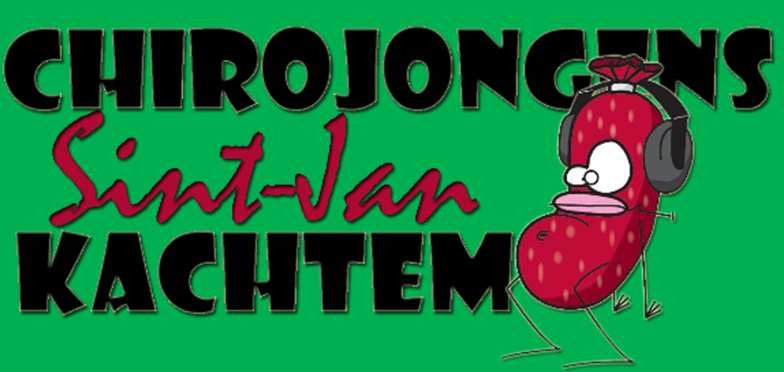 Maandbrief Rakkers april ‘24Zondag 7 april	 Vandaag zitten we met een verrader onder ons midden, komen jullie ook om erachter te komen wie het is?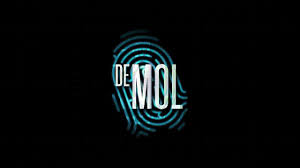 Zondag 14 aprilStrategisch spelen en je kamp goed kunnen bewaken zal vandaag van belang zijn.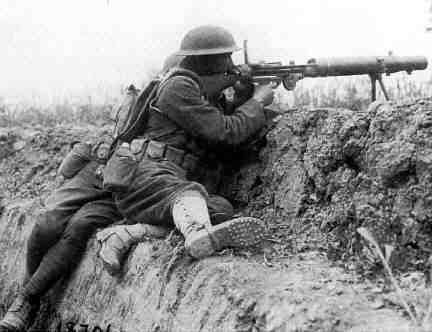 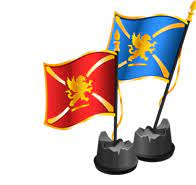 Zondag 21 aprilVandaag geen chiro want we zijn met zen allen op weekend!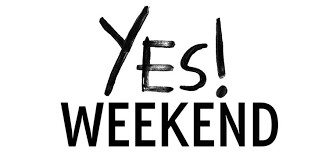 Zondag 28 aprilVandaag geen chiro want jullie leiders zijn op weekend!De leiders Thomas Lambrecht  +32 468 46 38 83  Warre Blomme  +32 468 56 43 91  Gilles Vandekerckhove  +32 495  20 07 99	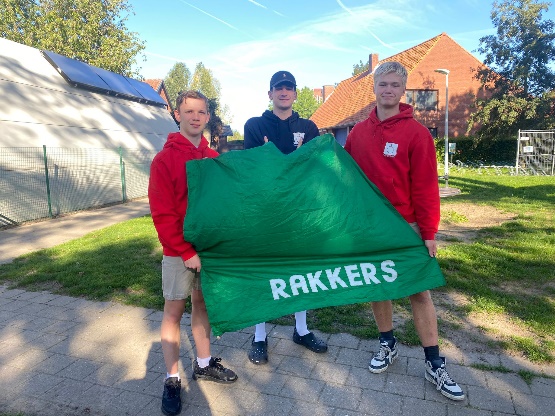 Verloop14h00 Poort openVieruurtjeDrank50 cent14h30 Opening 16h00 Vieruurtje17h00 Einde chiro (winteruur)18h00 Einde chiro (zomeruur)Koekje70 cent